Utarbeidet av: OUS HF, HN RHF og HSØ RHFPlan ID: 1029	Versjon: 1.1Revideres innen dato: 15.09.2021ReferanserBirgit Sunde, Leve med stomi,I: Oncolex http://oncolex.no/PROSEDYRER-ONCOLEX/Oppfolging/Stomi?procedureSearchText=stomiBirgit Sunde, Stomi,I: Oncolex http://oncolex.no/PROSEDYRER-ONCOLEX/BEHANDLING/Kirurgi/Tykk-og-endetarm-Anleggelse-av-stomi?procedureSearchText=stomiOstomy Care: an Overview By: Schub T, Pilgrim J, Pravikoff D, CINAHL Nursing Guide, Latest revision, May 11, 2018 http://search.ebscohost.com/login.aspx?direct=true&db=nup&AN=T703910&site=nup-live&scope=sitePatient Education: Teaching the Patient with a Stoma By: Caple C, Pravikoff D, CINAHL Nursing Guide, May 5, 2017http://search.ebscohost.com/login.aspx?direct=true&db=nup&AN=T706610&site=nup-live&scope=siteStoma Care: Preventing Skin Complications By: Smith N, DeVesty G, Pravikoff D, CINAHL Nursing Guide, Latest revision, May 11, 2018 http://search.ebscohost.com/login.aspx?direct=true&db=nup&AN=T706054&site=nup-live&scope=siteHow to Care for Your Colostomy or Ileostomy By: Smith N, Mahnke D, Health Library: Evidence-Based Information, January 1, 2016 http://search.ebscohost.com/login.aspx?direct=true&db=nup&AN=2009805460&site=nup-live&scope=sitePatient education: Colostomy care (The Basics) http://www.uptodate.com/contents/16719Patient education: Ileostomy care (The Basics) http://www.uptodate.com/contents/86737Alison Culkin, Stomas and nutrition,Kapittel i: Advanced Nutrition and Dietetics in Gastroenterology: 2014 https://onlinelibrary.wiley.com/doi/pdf/10.1002/9781118872796.ch3.17Kapittel i: Advanced Nutrition and Dietetics in Gastroenterology: 2014 https://onlinelibrary.wiley.com/doi/pdf/10.1002/9781118872796.ch3.17Cronin E, Dietary advicetor patients with a stoma, Gastrointestinal Nursing 2013; (3):14-24 https://www.ncbi.nlm.nih.gov/pubmed/23123622Metoderapport Resultat av søk+  Diverse bokkapitler som er tilgj på OUS/UiO-nettet: Judith J. Stellar Enteral feeding devices and ostomies Kapittel i: Pediatric Inflammatory Bowel Disease: Third Edition - 2017 https://link.springer.com/content/pdf/10.1007/978-3-319-49215-5_45.pdf Sarah E. Tevis og Charles P. Heise Stomas (colostomy and ileostomy) Kapittel i: Illustrative handbook of general surgery - 2016 https://link.springer.com/chapter/10.1007%2F978-3-319-24557-7_25 Leslie Kobayashi og Raul Coimbra The problem stoma Kapittel i: Complications in acute care surgery - The management of difficult clinical scenarios - 2016 https://link.springer.com/chapter/10.1007%2F978-3-319-42376-0_21 Alison Culkin Stomas and nutrition Kapittel i: Advanced Nutrition and Dietetics in Gastroenterology: 2014 https://onlinelibrary.wiley.com/doi/pdf/10.1002/9781118872796.ch3.17 PICO skjema VIPS Funksjonsområder (FO)VIPS Funksjonsområder (FO)VIPS Funksjonsområder (FO)VIPS Funksjonsområder (FO)VIPS Funksjonsområder (FO)VIPS Funksjonsområder (FO)1.Kommunikasjon6.Hud/Vev11.Psykososialt2.Kunnskap/Utvikling7.Aktivitet/ADL12.Åndelig/Kulturelt3.Respirasjon/Sirkulasjon8.Søvn/Hvile13.Sikkerhet4.Ernæring/Matinntak9.Smerte/Sanseinntrykk14.Sammensatt status5.Eliminasjon10.Seksualitet/ReproduksjonFODiagnoserICNPResultatmålICNPIntervensjonerICNP2Manglende kunnskap om sykdom10021994Kunnskap om behandlingsregime10025733Vurdere kunnskap om behandlingsregime10036481Undervise om behandlingsregime10024625Undervise om utstyr (2,4,8)10032902Undervise om stomistell(1,3,6)10033055Undervise om hudkomplikasjoner i forbindelse med stomi10040615Undervise om stomikomplikasjoner1004060413Risiko for sykehuservervet komplikasjoner10041296Ingen sykehuservervede komplikasjoner10042451Forberede pasient til operasjon10051806VAR: Preoperativ dusj/vaskVAR: Preoperativ hårfjerningVAR: KlysterVAR: Tilmåling av antitrombosestrømpe hos kirurgisk pasientVAR: Leiring av pasient på operasjonsbord - preoperativ kartlegging av risiko for leiringsskadeForberede huden før operasjon (2)10015484VAR: Preoperativ merking av stomisted 13Risiko for stomikomplikasjoner10040457Ingen stomikomplikasjoner10042390Vurdere stomi10040529Vurdere risiko for stomikomplikasjoner100404616Risiko for nedsatt hudkvalitet10015237Tilfredsstillende hudkvalitet10028501Håndtere stomistell (1,2,3,6)10031954VAR: Tømming eller skifte av stomiposeVAR: Stell av ileostomi: endelsbandasjeVAR: Stell av ileostomi: todelsbandasjeVAR: Stell av kolostomi: endelsbandasjeVAR: Stell av kolostomi: todelsbandasjeVAR: Stell av bøyleileostomi med stav: endelsbandasjeVAR: Stell av bøyleileostomi med stav: todelsbandasjeHenvise til stomisykepleier10040419Samarbeide med tverrfaglig team (2,8)10039416Vurdere hud rundt stomi (2,5)10040538Vedlikeholde hudkvalitet100352935Risiko for obstipasjon10015053Normal avføring10047250Vurdere avføring10050172Vurdere tarmstatus10036475Håndtere diaré10043641Se NVP: DiareForebygge obstipasjon10046454VAR: Kartlegging av risiko for obstipasjonBehandle obstipasjon10044729VAR: Forebygging og behandling av obstipasjon4Problemer med lavt næringsinntak10025519Positiv ernæringsstatus10025002Vurdere kostholdsbehov (9,11)10037875VAR: Kartlegging av ernæringsstatusOvervåke vekt10032121Tilby drikke10050313Håndtere ernæringsstatus (1,9,10)10036013Se NVP: Ernæringssvikt-underernæringHåndtere enteral ernæring
10031795VAR: Nedlegging av nasogastrisk ernæringssondeVAR: Administrering av enteral ernæringsløsning gjennom nasogastrisk sonde- intervalltilførselVAR: Administrering av enteral ernæringsløsning gjennom nasogastrisk sonde- bolustilførselVAR: Administrering av enteral ernæringsløsning gjennom nasogastrisk sonde- kontinuerlig tilførselHåndtere parenteral ernæringsbehandling
10031908VAR: Klargjøring av parenteral ernæring uten legemiddeltilsetningVAR: Tilberedning av parenteral ernæring med legemiddeltilsetning4Forstyrrelse i væskebalanse10042335Væskebalanse innenfor normalområdet10033721Overvåke væskebalanse10040852Måle væskeinntak10039245Måle væskeproduksjon (1,8)10039250Administrere elektrolyttbehandling10039324Administrere væskebehandling1003933011Problem med mestring10001120Tilfredsstillende mestring10022378Støtte evne til å håndtere regime (1,2,3,6,8)10032800Fremme tilfredsstillende mestring10035936Vurdere psykisk respons på kolostomi1004039810Problem med seksualfunksjonen10001288Tilfredsstillende seksuell funksjon10028194Rådgivning om seksuell atferd (1,7)1005066111Problem med sosialisering10001022Positiv pårørendestøtte10045702Fremme støtte hos pårørende (2,4,8)10036078Fremme evne til sosialisering10050898AVGRENSNING OG FORMÅLAVGRENSNING OG FORMÅL1Overordnede mål for VP: Sikre kontinuitet og sikkerhet i behandling og pleie. Sikre at helsepersonell bruker felles vurderingsverktøy i stomimarkering og i post/pre operativ informasjon.Forebygge usikkerhet og redusere engstelse hos pasienten i et post/pre operativt forløp.2Hvem gjelder VP for (populasjon, pasient): Voksne pasienter som skal få utlagt tarm.3Navn, tittel og arbeidssted på medlemmer av arbeidsgruppen som har utarbeidet VP-en: 2020 Oversatt til ICNPArbeidsgruppe HN:Lisa Beate Johansen, HNHege Jenssen, klinikkrådgiver, HLKSatt i riktig format:Annika Brandal, HSØSidsel R. Børmark, HSØ2018Anne Flatland – Kreftsykepleieraflatl@ous-hf.noStine-Lise Skogbakken - Fagutviklingssykepleierstlisk@ous-hf.noGastrokirurgisk sengepost, Avdeling for kirurgi, inflammasjonsmedisin og transplantasjon, KITINVOLVERING AV INTERESSENTERINVOLVERING AV INTERESSENTER4Synspunkter og preferanser fra målgruppen som VP-en gjelder for:   VBP er ikke sendt til høring hos noen brukergrupper.METODISK NØYAKTIGHETMETODISK NØYAKTIGHET5Systematiske metoder ble benyttet for å søke etter kunnskapsgrunnlaget: I 2018 det utført et nytt og utvidet litteratursøk av bibliotekar ved medisinsk bibliotek ved OUS.  I litteratursøket ble sykepleieobservasjoner vektlagt, derfor ble databaser fra de tre øverste nivåene i kunnskapsegget (www.kunnskapsegget.no) valgt, samt søk i CINAHL og Cochrane Library. I tillegg har vi også brukt prosedyrer fra E-håndbok og fra VAR (tidligere PPS)Søkestrategi vedleggesVi i arbeidsgruppen forkastet alle artikler publisert tidligere enn 2012. Vi leste gjennom abstrakter på relevante artikler, og leste de artiklene vi mente var relevante i fulltekst. Vi endte da opp med 11 relevante publikasjoner, som vi har brukt for å utarbeide denne VBP. Vi har også brukt en regional prosedyre og en lokal prosedyre i e-Håndbok.  Alle dokumenter som har blitt brukt er hyperlinket. Det har også blitt laget hyperlink til kunnskapsbaserte prosedyrer fra VAR.Arbeidsgruppen har ikke lagt vekt på egne søk.2014 ble det utført systematiske søk av bibliotekar på både på pre operativ og post operativ stomiinformasjon. Søkestrategi er vedlagt. Man brukte også kunnskapsbaserte kliniske prosedyrer, se OUS eHåndbok, prosedyre id 13880. Samt kunnskapsbaserte prosedyrer i PPS.6Kriterier for utvelgelse av kunnskapsgrunnlaget er: Gruppen har lest litteratur og diskutert. VBP er utarbeidet på funn i litteraturen og gruppens egne erfaringer.7Det fremgår tydelig hvordan anbefalingene henger sammen med kunnskapsgrunnlaget: Ja. Det henvises til overordnede prosedyrer.8Styrker og svakheter ved kunnskapsgrunnlaget:Der det er en evidens for en anbefaling i litteraturen, er dette fulgt.9VP er blitt vurdert internt/eksternt av relevante fagressurser (tittel, navn, arbeidssted):  2021: Vurdert av arbeidsgruppe somatikk voksen i Helseplattformen, ønske om tillegg av VAR link under forberedelse til operasjon derfor lagt til tre VAR linker.I 2018 ble VBP er sendt til høring til:Wenche Sundberg: Stomisykepleier, Ullevål	Ragne Kristin Slettbakk: Stomisykepleier; UllevålJenny Dåsvatn: Gastro sykepleier, Gastrokirurgisk sengepost, UllevålTorun Vigdal: Stomisykepleier; RadiumshospitaletSusan Bakke: Stomisykepleier, Aker sykehusMariann Lønn, sykepleier, Gastrokirurgisk sengepost, UllevålHenning Strøm, sykepleier, Gastrokirurgisk sengepost, UllevålArild Nesbakken: Overlege/professor, UllevålI 2014 ble VBP sendt til høring hos:Wenche Sundberg: Stomisykepleier, Ullevål	Marianne Stange: Stomisykepleier, Ullevål og Rikshospitalet Mariann Lønn, sykepleier, Gastrokirurgisk sengepost, UllevålHenning Strøm, sykepleier, Gastrokirurgisk sengepost, UllevålANSVARANSVAR10Tidsplan og ansvarlige personer for oppdatering av VP-en er: VBP - stomi – pre og post operativ godkjennes for 3 år. Den kan revideres tidligere dersom det foreligger ny forskning. Arbeidsgruppen er selv ansvarlig for revidering av VBP innen 15.09.2021.Prosedyrens tittel eller arbeidstittel Stomi (urostomi, ileostomi og colostomi) - forberedelser og oppfølging Spørsmål fra PICO-skjema Hvordan gjennomføre pre- og postoperativ sykepleie til stomipasienten? Kontaktdetaljer prosedyremakere Hildegunn Frøysa b20520@ous-hf.no Stine-Lise Skogbakken stlisk@ous-hf.no Susan Bakke susbak@ous-hf.no Torunn Vigdal toruhe@ous-hf.no Bibliotekar som utførte eller veiledet søket Marie Isachsen UiO Medisinsk bibliotek Ullevål sykehus marie.isachsen@ub.uio.no Dato for søk:  16. april 2018 Database/kilde Fagprosedyrer som er lokalt utviklet og godkjent i de enkelte helseforetak (på nettsiden til Helsebiblioteket) Søkehistorie  Sett gjennom liste  Treff Pågående, for denne prosedyren: Stomi (urostomi og colostomi) - forberedelser og oppfølging http://www.helsebiblioteket.no/fagprosedyrer/pabegynte/stomi-urostomiog-colostomi-forberedelser-og-oppfolging Database/kilde Nasjonale faglige retningslinjer, veiledere,  prioriteringsveiledere og pakkeforløp fra Helsedirektoratet Søkehistorie  Sett gjennom liste  Treff Nasjonalt handlingsprogram med retningslinjer for diagnostikk, behandling og oppfølging av analkreft (analcancer) - 2017 https://helsedirektoratet.no/retningslinjer/nasjonalt-handlingsprogram-medretningslinjer-for-diagnostikk-behandling-og-oppfolging-av-analkreftanalcancer Nasjonalt handlingsprogram med retningslinjer for diagnostikk behandling og oppfølging av kreft i tykktarm og endetarm - 2017 https://helsedirektoratet.no/retningslinjer/nasjonalt-handlingsprogram-medretningslinjer-for-diagnostikk-behandling-og-oppfolging-av-kreft-i-tykktarm-og-endetarm Nasjonalt handlingsprogram med retningslinjer for diagnostikk, behandling og oppfølging av adenocarcinom i tynntarm - 2017 http://www.helsebiblioteket.no/retningslinjer/tynntarm/forord Blærekreft - Nasjonalt handlingsprogram med retningslinjer for diagnostikk behandling og oppfølging av blærekreft - 2016 https://helsedirektoratet.no/retningslinjer/nasjonalt-handlingsprogram-medretningslinjer-for-diagnostikk-behandling-og-oppfolging-av-blerekreft Nasjonalt handlingsprogram med retningslinjer for diagnostikk, behandling og oppfølging av pasienter med nyrecellekreft - 2015 https://helsedirektoratet.no/retningslinjer/nasjonalt-handlingsprogram-medretningslinjer-for-diagnostikk-behandling-og-oppfolging-av-pasienter-mednyrecellekreft Pakkeforløp: Pakkeforløp for tykk- og endetarmskreft  Pakkeforløp for blærekreft Database/kilde Helsebibliotekets retningslinjebase  Søkehistorie  Sett gjennom emnegruppene Kreft, Mage og tarm, og Nyre og urinveier Treff Birgit Sunde Leve med stomi I: Oncolex http://oncolex.no/PROSEDYRER-ONCOLEX/Oppfolging/Stomi?procedureSearchText=stomi Birgit Sunde Stomi I: Oncolex http://oncolex.no/PROSEDYRER-ONCOLEX/BEHANDLING/Kirurgi/Tykk-ogendetarm-Anleggelse-av-stomi?procedureSearchText=stomi Gastroenterologisk kirurgi - Prioriteringsveileder  https://helsedirektoratet.no/retningslinjer/gastroenterologisk-kirurgi Sundhedsstyrelsen Referenceprogram for kroniske inflammatoriske tarmsygdomme - 2007 http://sundhedsstyrelsen.dk/publ/Publ2007/PLAN/SfR/Refprg_IBD.pdf Database/kilde Folkehelseinstituttet - rapporter og trykksaker  Søkehistorie  Søkt separat på: stomi, urostomi, ileostomi, kolostomi m.fl. (norsk og engelsk) Treff 0 Database/kilde NICE Guidance (UK) Søkehistorie og treffSett gjennom: Contitions and diseases: https://www.nice.org.uk/guidance/conditions-and-diseases Cancer  (se Bladder cancer og Colorectal cancer) Digestive tract conditions  Urological conditions Colorectal cancer: diagnosis and management Clinical guideline [CG131] Published date: November 2011 Last updated: December 2014 https://www.nice.org.uk/guidance/cg131 Bladder cancer: diagnosis and management NICE guideline [NG2] Published date: February 2015  https://www.nice.org.uk/guidance/ng2 Ulcerative colitis: management Clinical guideline [CG166] Published date: June 2013  https://www.nice.org.uk/guidance/cg166 Faecal incontinence in adults: management Clinical guideline [CG49] Published date: June 2007  https://www.nice.org.uk/guidance/cg49 Percutaneous endoscopic colostomy Interventional procedures guidance [IPG161] Published date: March 2006  https://www.nice.org.uk/guidance/ipg161 Database/kilde National Guideline Clearinghouse (NGC)  Søkehistorie og treff Browse by Clinical Specialty > By MeSH Tag: Er det noen relevante her: Surgical Procedures, Operative > Ostomy Database/kilde Socialstyrelsen, Nationella riktlinjer (SE) Søkehistorie  Sett gjennom alle  Treff Stomi er nevnt her: Nationella riktlinjer för bröst-, prostata-, tjocktarms- och ändtarmscancervård – Stöd för styrning och ledning - 2014 http://www.socialstyrelsen.se/Lists/Artikelkatalog/Attachments/19383/2014-42.pdf Database/kilde Sundhedsstyrelsen, Nationale kliniske retningslinjer (DK) Søkehistorie  Sett gjennon Udgivelser  Treff 0 Database/kilde Dansk Center for kliniske retningslinjer (DK) Søkehistorie eller fremgangsmåte Sett gjennom Godkente  Treff Klinisk retningslinje for brug af graduerede elastiske kompressionsstrømper til forebyggelse af posttrombotisk syndrom, PTS, hos patienter med nydiagnosticeret symptomgivende dyb venetrombose - 2016 http://www.cfkr.dk/retningslinjer/godkendte-retningslinjer/respiration-ogcirkulation/klinisk-retningslinje-for-brug-af-graduerede-elastiskekompressionsstroemper.aspx Database/ressurs: Nursing Reference Center  Søkehistorie: Advanced > Title:  (ostom* OR enterostom* OR stoma OR stomas OR stomal OR peristomal OR parastomal OR (urinary AND diversion) OR urostom* OR ureterostom* OR colostom* OR ileostom*) Avgrenset til Quick Lessons, Evidence Based Care Sheets, Skills og Patient Handouts  For å få fulltekstlenkene til å virke: det kan være nødvendig å kopiere og lime inn lenkene inn i nettleserens adressefelt (URL-feltet), istedet for bare å klikke på dem.  Parent/Family Education: Teaching Parents/Family Members about Ostomy Care in Children By: Engelke Z, Pravikoff D, CINAHL Nursing Guide, May 12, 2017 http://search.ebscohost.com/login.aspx?direct=true&db=nup&AN=T706314&si te=nup-live&scope=site Patient handouts (10) Enterostomy By: Kohnle D, Mahnke D, Health Library: Evidence-Based Information, March 1, 2016 http://search.ebscohost.com/login.aspx?direct=true&db=nup&AN=2009866947 &site=nup-live&scope=site Colostomy / Ileostomy By: Mahnke D, Health Library: Evidence-Based Information, March 1, 2016 http://search.ebscohost.com/login.aspx?direct=true&db=nup&AN=2012946279 &site=nup-live&scope=site Colostomy / Ileostomy-Child By: Mahnke D, Health Library: Evidence-Based Information, March 1, 2016 http://search.ebscohost.com/login.aspx?direct=true&db=nup&AN=2012946278 &site=nup-live&scope=site Urostomy By: Neff DM, Carmack A, Health Library: Evidence-Based Information, June 1, 2016 http://search.ebscohost.com/login.aspx?direct=true&db=nup&AN=2010617687 &site=nup-live&scope=site How to Care for Your Colostomy or Ileostomy By: Smith N, Mahnke D, Health Library: Evidence-Based Information, January 1, 2016 http://search.ebscohost.com/login.aspx?direct=true&db=nup&AN=2009805460 &site=nup-live&scope=site How to Care for Your Urostomy By: Neff DM, Carmack A, Health Library: Evidence-Based Information, April 1, 2016 http://search.ebscohost.com/login.aspx?direct=true&db=nup&AN=2010589753 &site=nup-live&scope=site Discharge Instructions for Colostomy or Ileostomy Reversal By: Kerr SJ, Mahnke D, Health Library: Evidence-Based Information, February 1, 2016 http://search.ebscohost.com/login.aspx?direct=true&db=nup&AN=2011543918 &site=nup-live&scope=site Discharge Instructions for Urostomy By: Neff DM, Carmack A, Health Library: Evidence-Based Information, June 1, 2016 http://search.ebscohost.com/login.aspx?direct=true&db=nup&AN=2010589752 &site=nup-live&scope=site Discharge Instructions for Enterostomy By: Kellicker PG, Mahnke D, Health Library: Evidence-Based Information, February 1, 2016 http://search.ebscohost.com/login.aspx?direct=true&db=nup&AN=2009869643&site=nup-live&scope=site Discharge Instructions for Small Bowel Resection with Ileostomy By: Jones P, Mahnke D, Health Library: Evidence-Based Information, March 1, 2016 http://search.ebscohost.com/login.aspx?direct=true&db=nup&AN=2012185155 &site=nup-live&scope=site Database/kilde UpToDate  Søkehistorie stoma  stomas  ileostomy colostomy urostomy urinary diversion ostomy enterostomy ureterostomy TreffRoutine care of patients with an ileostomy or colostomy and management of ostomy complications http://www.uptodate.com/contents/1384 Overview of surgical ostomy for fecal diversion http://www.uptodate.com/contents/15026 Patient education: Colostomy care (The Basics) http://www.uptodate.com/contents/16719 Patient education: Ileostomy care (The Basics) http://www.uptodate.com/contents/86737 Approach to the long-term survivor of colorectal cancer http://www.uptodate.com/contents/14230 Parastomal hernia http://www.uptodate.com/contents/3691 Urinary diversion and reconstruction following cystectomy http://www.uptodate.com/contents/2958 Renal complications following ureteral diversion http://www.uptodate.com/contents/95286 Surgical management of ulcerative colitis http://www.uptodate.com/contents/1375 Database/kilde The Cochrane Library (delbasen: Cochrane Database of Systematic Reviews) Søkehistorie  (ostom* OR enterostom* OR stoma OR stomas OR stomal OR peristomal OR parastomal OR (urinary AND diversion) OR ureterostom* OR colostom* OR ileostom* OR urostom*): In Record title Treff5 Cochrane Reviews: TI: Lateral pararectal versus transrectal stoma placement for prevention of parastomal herniation SO: Cochrane Database of Systematic Reviews YR: 2013 http://cochranelibrary-wiley.com/doi/10.1002/14651858.CD009487.pub2/abstract TI: Quality of life after rectal resection for cancer, with or without permanent colostomy. SO: Cochrane Database of Systematic Reviews YR: 2012 http://cochranelibrary-wiley.com/doi/10.1002/14651858.CD004323.pub4/abstract TI: Urinary diversion and bladder reconstruction/replacement using intestinal segments for intractable incontinence or following cystectomy SO: Cochrane Database of Systematic Reviews YR: 2012 http://cochranelibrary-wiley.com/doi/10.1002/14651858.CD003306.pub2/abstract TI: Covering ileo- or colostomy in anterior resection for rectal carcinoma SO: Cochrane Database of Systematic Reviews YR: 2010 http://cochranelibrary-wiley.com/doi/10.1002/14651858.CD006878.pub2/abstract TI: Ileostomy or colostomy for temporary decompression of colorectal anastomosis SO: Cochrane Database of Systematic Reviews YR: 2007 http://cochranelibrary-wiley.com/doi/10.1002/14651858.CD004647.pub2/abstract  + en protokoll (ikke ferdig) TI: Prosthetic mesh placement for the prevention of parastomal herniation SO: Cochrane Database of Systematic Reviews YR: 2013 http://cochranelibrary-wiley.com/doi/10.1002/14651858.CD008905.pub2/abstract Database/kilde PubMed   Søkehistorie og treffSøk 1 Søket er avgrenset med PubMeds filter for mulige systematiske oversikter (Systematic[sb]), og til retningslinjer.  Siste 10 år. Hele søkestrategien kan kopieres og limes inn i søkeboksen til PubMed: https://www.ncbi.nlm.nih.gov/pubmed?otool=inouolib Gir 228 artikler pr. 16. april. ((Surgical Stomas[Majr] OR Ostomy[Majr:NoExp] OR Enterostomy[Majr:NoExp] OR Urinary Diversion[Majr:NoExp] OR Ureterostomy[Majr] OR Colostomy[Majr] OR Ileostomy[Majr]) AND English[lang] AND "last 10 years"[PDat] AND (systematic[sb] OR Guideline[ptyp] OR Guidelines as topic[mesh])) OR (((ostom*[Title] OR enterostom*[Title] OR stoma[Title] OR stomas[Title] OR stomal[Title] OR peristomal[Title] OR parastomal[Title] OR (urinary[Title] AND diversion[Title]) OR urostom*[Title] OR ureterostom*[Title] OR colostom*[Title] OR ileostom*[Title]) AND English[lang] AND "last 1 years"[PDat] AND systematic[sb]) NOT medline[sb]) IKKE velg Best Match hvis dette kommer opp som et valg, behold Most Recent som rangeringsvalg. 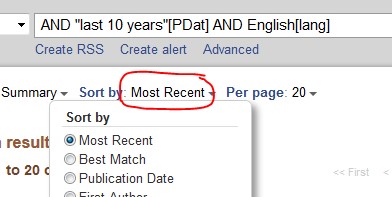 Søk 2 Fjernes filteret for mulige systematiske oversikter (Systematic[sb]), og til retningslinjer, gjenfinnes et stort antall artikler: 3495 pr. 16 april. Disse 3495 artiklene ble så avgrenset med denne søkestrengen som blant annet uttrykker emner hentet fra Pico-skjema, og til siste 5 år.  Søketreffet ble da redusert til 596 (535 når vi i PubMed Advanced Search tok vekk de 228 artiklene i søket over): (((((Surgical Stomas[Majr] OR Ostomy[Majr:NoExp] OR Enterostomy[Majr:NoExp] OR Urinary Diversion[Majr:NoExp] OR Ureterostomy[Majr] OR Colostomy[Majr] OR Ileostomy[Majr]) AND English[lang] AND "last 5 years"[PDat])) OR ((ostom*[Title] OR enterostom*[Title] OR stoma[Title] OR stomas[Title] OR stomal[Title] OR peristomal[Title] OR parastomal[Title] OR (urinary[Title] AND diversion[Title]) OR urostom*[Title] OR ureterostom*[Title] OR colostom*[Title] OR ileostom*[Title]) AND English[lang] AND "last 1 years"[PDat] NOT medline[sb]))) AND ((jsubsetn OR "Perioperative Period"[Majr] OR "Perioperative Care"[Majr] OR "Perioperative Nursing"[Mesh] OR "Postoperative Complications/nursing"[Majr] OR "Postoperative Complications/prevention and control"[Majr] OR "Postoperative Complication"[ti] OR "Postoperative Complications"[ti] OR ((perioperative[ti] OR preoperative[ti] OR postoperative[ti]) AND care[ti]) OR "stoma care"[ti] OR Skin[Majr] OR Skin Care[Mesh] OR "Patient education as topic"[Majr] OR "Nurse-Patient Relations"[Majr] OR "Adaptation, Psychological"[Majr] OR "Patient Satisfaction"[Majr] OR nursing[ti] OR nurse's[ti] OR nurse[ti] OR nurses[ti] OR "Patient Care Management"[Majr] OR Early Ambulation[Majr] OR rehabilitation[ti] OR ambulation[ti] OR mobilisation[ti] OR mobilization[ti] OR skin[ti] OR "Ileostomy/nursing"[Majr] OR "Ileostomy/psychology"[Majr] OR "Colostomy/nursing"[Majr] OR "Colostomy/psychology"[Majr] OR "Urinary Diversion/nursing"[Majr] OR "Urinary Diversion/psychology"[Majr] OR "Ureterostomy/nursing"[Majr] OR "Ureterostomy/psychology"[Majr] OR "Ostomy/nursing"[Majr] OR "Ostomy/psychology"[Majr] OR "Enterostomy/nursing"[Majr] OR "Enterostomy/psychology"[Majr] OR "Nursing Assessment"[Majr] OR "Patient Care Planning"[Majr] OR "Length of Stay"[Majr] OR "Anxiety/prevention and control"[Majr:NoExp] OR marking[ti] OR "Self Care"[Majr] OR "Self Care"[ti] OR Nutrition Therapy[Majr] OR Nutrition Assessment[Majr] OR “Diet, Food, and Nutrition”[Majr] OR "Nutrition Disorders"[Majr] OR “Food and Beverages”[Majr] OR “Nutritional and Metabolic Diseases”[Majr] OR Diet Records[Majr] OR Dietary Proteins[Majr] OR Micronutrients[Majr] OR nutrit*[ti] OR digest*[ti] OR food*[ti] OR feeding[ti] OR diet[ti] OR diets[ti] OR dietary[ti] OR eat[ti] OR eating[ti])) Disse 62 artiklene valgte dere ut 16. april. Her er 68 artikler dere ikke nødvendigvis fikk se 16. april, resultat av ønsket utvidelse på temaet «Kostråd til stomiopererte», de siste 4 er lagt på selv om de er eldre enn «last 5 years».Database/kilde Svemed+ Søkehistorie  exp:"Surgical Stomas"   noexp:"Ostomy" noexp:"Enterostomy"   noexp:"Urinary Diversion"  	 exp:"Ureterostomy"  	 exp:"Colostomy"  	 exp:"Ileostomy"  	 #1 OR #2 OR #3 OR #4 OR #5 OR #6 OR #7 Avgrenset til 2008 – 2018 TreffTotalt 30 artikler, valgte ut: Barn med stomi  Berndtsson, Pernilla Barnbladet 2017;42(6)6-10  En ny agenda i stomipleje  Olsen, Ida Östrup; Jacobsen, Karen Klinisk Sygepleje 2016;30(4)277-92  https://www.idunn.no/klinisk_sygepleje/2016/04/en_ny_agenda_i_stomipleje High-fiber rye diet increases ileal excretion of energy and macronutrients compared with low- fiber wheat diet independent of meal frequency in ileostomy subjects  Isaksson, Hanna; Landberg, Rikard; Sundberg, Birgitta; Lundin, Eva; Hallmans, Göran; Zhang, Jie- Xian; Tidehag, Per; Knudsen, Knud Erik Bach; Moazzami, Ali A; Åman, Per Food & Nutrition Research 2013;57(18519)1-7  http://foodandnutritionresearch.net/index.php/fnr/article/view/520 Ryggmargsskade og tarmfunksjon  Sigurdsen, Erik; Törhaug, Tom Tidsskrift for den Norske Laegeforening 2012;132(9)1107-10  https://tidsskriftet.no/2012/05/tema-ryggmargsskader/ryggmargsskade-ogtarmfunksjon Stomiskole giver nyt liv  Olsen, Anne Grete Sygeplejersken 2011;111(21)78-81  https://dsr.dk/sygeplejersken/arkiv/sy-nr-2011-21/stomiskole-giver-nyt-liv Vanligt med antibiotikaresistens hos barn med urinavledning  Lindell, Fredrik; Barker, Gillian; Lannergård, Anders Läkartidningen 2011;108(46)2376-9  http://www.lakartidningen.se/OldWebArticlePdf/1/17311/LKT1146s2376_2379.pdf Komplikationer efter anlaeggelse og tilbagelægning af loopileostomi  El-Jussuna, Alaa; Bulow, Steffen; Lauritsen, Morten Ugeskrift for Laeger 2011;173(22)1563-7  Living with an ostomy: Women’s long term experiences  Honkala S; Berterö C Vård i Norden 2009;29(2)19-22  http://journals.sagepub.com/doi/10.1177/010740830902900205 Database/kilde Cinahl Søkehistorie og treffI denne basen har vi valgt å bare søke etter artikler i et tidsskrift som ikke er registrert i PubMed, se fulltekst: Gastrointestinal Nursing  S1   JN  Gastrointestinal Nursing S2   TI   ostom* OR enterostom* OR stoma OR stomas OR stomal OR peristomal OR parastomal OR (urinary AND diversion) OR ureterostom* OR colostom* OR ileostom* OR urostom* S3   S1 AND S2 Limiters - Abstract Available; Published Date: 2008 – 2018 Totalt 134 artikler, blant annet disse 36  (søk selv hvis dere vil se alle): (vedr kostråd, se spesielt ref nr 19, 31 og 32) Walker K. Stoma care: sharing the results of a patient satisfaction audit. Gastrointestinal Nursing. 2018;16(2):43-9. Swan E. Follow-up for ostomates: are we getting it right? Gastrointestinal Nursing. 2018;16(3):18-21. McGroggan G, Haughey S, McDowell K. An absorbent, enzyme-inhibiting seal reduces peristomal skin complications. Gastrointestinal Nursing. 2018;16(1):42-9. Díaz CC, Zambrano SMH, Muñoz BM, Crisol IS, Marfil MNP, MontoyaJuárez R, et al. Stoma care nurses' perspectives on the relative significance of factors influencing ostomates' quality of life. Gastrointestinal Nursing. 2018;16(3):28-33. Burch J. Nursing strategies for the prevention and management of parastomal hernias. Gastrointestinal Nursing. 2018;16(2):38-42. Haughey S, McGroggan G. Living well with a stoma: a descriptive evaluation. Gastrointestinal Nursing. 2017;15(7):41-8. Evans SH, Burch J. An overview of stoma care accessory products for protecting peristomal skin. Gastrointestinal Nursing. 2017;15(7):25-34. Brown F. Psychosocial health following stoma formation: a literature review. Gastrointestinal Nursing. 2017;15(3):43-9. Young K. Travelling with a stoma: a literature review. Gastrointestinal Nursing. 2016;14(8):21-8. Swash C. Walking back to health: returning to regular physical activity after a colostomy. Gastrointestinal Nursing. 2016;14(6):26-8. Swash C. Bariatric surgery and implications for stoma care. Gastrointestinal Nursing. 2016;14(5):32-8. Rudoni C, Russell S. Physical activity and the ileostomy patient: exploring the challenges of hydration. Gastrointestinal Nursing. 2016;14(7):20-7. Preece V. Nursing management of a prolapsed stoma. Gastrointestinal Nursing. 2016;14(4):13-4. O'Flynn SK. Protecting peristomal skin: a guide to conditions and treatments. Gastrointestinal Nursing. 2016;14(7):14-9. Di Gesaro A. The psychological aspects of having a stoma: a literaturereview. Gastrointestinal Nursing. 2016;14(2):38-44. 	16. 	Capilla-Díaz C, Black P, Bonill-de las Nieves C, Gómez-Urquiza JL, Hernández Zambrano S, Montoya-Juárez R, et al. The patient experience of having a stoma and its relation to nursing practice: implementation of qualitative evidence through clinical pathways. Gastrointestinal Nursing. 2016;14(3):39-46. 17. 	Burch J. Follow-up appointments after stoma formation: a literature review. Gastrointestinal Nursing. 2016;14(10):26-31. Burch J. Enhanced recovery for stoma patients. Gastrointestinal Nursing. 2016;14(9):25-30. Morris A, Leach B. Exploring individuals' experiences of having an ileostomy and Crohn's disease and following dietary advice. Gastrointestinal Nursing. 2015;13(7):36-41. McDonald S. Managing constipation in colostomates. Gastrointestinal Nursing. 2015;13(9):15-6. Johnson D, Readding L, Ryan C. Analysing the role of support wear, clothing and accessories in maintaining ostomates' quality of life. Gastrointestinal Nursing. 2015;13(7):23-35. Hopkins G. Stoma care: changing and removing ostomy pouches. Gastrointestinal Nursing. 2015;13(7):20-2. Claessens I, Probert R, Tielemans C, Steen A, Nilsson C, Dissing Andersen B, et al. The Ostomy Life Study: the everyday challenges faced by people living with a stoma in a snapshot. Gastrointestinal Nursing. 2015;13(5):18-25. Bland C. Nurse activity to prevent and support patients with a parastomal hernia. Gastrointestinal Nursing. 2015;13(10):16-24. Black P. Selecting appropriate appliances and accessories for ileostomates. Gastrointestinal Nursing. 2015;13(7):42-50. Barnwell A. Advanced nursing practice in colorectal and stoma care. Gastrointestinal Nursing. 2015;13(1):42-8. Cronin E. Stoma siting: why and how to mark the abdomen in preparation for surgery. Gastrointestinal Nursing. 2014;12(3):12-9. Chandler P. Management of paediatric ileostomies: selecting suitable appliances. Gastrointestinal Nursing. 2014;12(8):34-40. Boyd K. Innovations in care: managing severely excoriated peristomal skin using a hairdryer. Gastrointestinal Nursing. 2014;12(10):21-8. Beckford B, Clifford S. Helping ostomists to regain a healthy lifestyle after recovery from surgery. Gastrointestinal Nursing. 2014;12(7):16-23. Cronin E. Dietary advice for patients with a stoma. Gastrointestinal Nursing. 2013;11(3):14-24. Richbourg L. Food fight: dietary choices made by people after stoma formation. Gastrointestinal Nursing. 2012;10(4):44-50. Di Gesaro A. Self-care and patient empowerment in stoma management. Gastrointestinal Nursing. 2012;10(2):19-23. Slater R. Paediatric stoma care: surgery and management. Gastrointestinal Nursing. 2011;9(6):20-6. Martins L, Samai O, FernÃ¡ndez A, Urquhart M, Hansen AS. Maintaining healthy skin around an ostomy: peristomal skin disorders and self-assessment. Gastrointestinal Nursing. 2011:9-13. Bennett Y. Understanding the challenges and management of paediatric stomas. Gastrointestinal Nursing. 2010;8(7):38-42. Tittel/arbeidstittel på prosedyren:  Stomi sykepleie, uro-, ileo- og colostomiTittel/arbeidstittel på prosedyren:  Stomi sykepleie, uro-, ileo- og colostomiTittel/arbeidstittel på prosedyren:  Stomi sykepleie, uro-, ileo- og colostomiTittel/arbeidstittel på prosedyren:  Stomi sykepleie, uro-, ileo- og colostomiProblemstilling formuleres som et presist spørsmål:Hvordan gjennomføre pre- og postoperativ sykepleie til stomipasienten?Problemstilling formuleres som et presist spørsmål:Hvordan gjennomføre pre- og postoperativ sykepleie til stomipasienten?Problemstilling formuleres som et presist spørsmål:Hvordan gjennomføre pre- og postoperativ sykepleie til stomipasienten?Problemstilling formuleres som et presist spørsmål:Hvordan gjennomføre pre- og postoperativ sykepleie til stomipasienten?Hva slags type spørsmål er dette?Hva slags type spørsmål er dette?Er det aktuelt med søk i Lovdata etter lover og forskrifter?Er det aktuelt med søk i Lovdata etter lover og forskrifter?P Beskriv hvilke pasienter det dreier seg om, evt. hva som er problemet:Voksne med uro-, ileo- eller colostomiI Beskriv intervensjon (tiltak) eller eksposisjon (hva de utsettes for):Pre- og post operativ sykepleie til stomipasientStell av stomiStomimarkeringC Skal tiltaket sammenlignes (comparison) med et annet tiltak? Beskriv det andre tiltaket:  O Beskriv hvilke(t) utfall (outcome) du vil oppnå eller unngå: Hel hudTrygghetUnngå komplikasjoner etter utlagt stomiSelvstendig i stomistellKortere liggetid /lavere forbruk av hjemmetjenesterPNoter engelske søkeord for pasientgruppe/problemINoter engelske søkeord for intervensjon/eksposisjonCNoter engelske søkeord for evt. sammenligning ONoter engelske søkeord for utfallAdult uro-, ileo-, or colostomyPre- and postoperative Stoma care nursingNurse assessmentPatient assessmentPatient care planningPatient educationTreatmentStoma site marking / stoma markingPeristomal skinUndamaged skinPrevent complications, long term / short termConfident